Чӑваш Республикин Улатӑр муниципалитет округӗн администрацийӗнвӗренӳ пайӗЧувашская Республика Отдел образования администрацииАлатырского муниципального округа 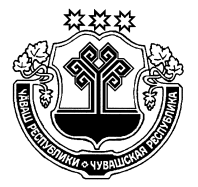 ПРИКАЗ06.03.2024  № 46Улат`р хули                                                                       г. АлатырьО проведении заявочной кампании                  по приобретению путевок в организации отдыха детей и их оздоровления сезонного или круглогодичного действия в 2024 годуВ целях организации отдыха детей и их оздоровления в 2024 году и во исполнение приказа   Министерства образования и молодежной политики Чувашской Республики от 21 февраля 2024 года   № 259  «О проведении заявочной кампании по приобретению путевок в организации отдыха детей и их оздоровления сезонного или круглогодичного действия в 2024 году»  п р и к а з ы в а ю :1 .  Руководителям общеобразовательных организаций муниципального округа:1.1.Информировать родителей (иных законных представителей) об условиях проведения заявочной кампании по приобретению путевок в организации отдыха детей и их оздоровления сезонного или круглогодичного действия в 2024 году через ГИС «Образование Чувашской Республики»;1.2.Организовать прием заявлений от родителей (иных законных представителей) в период с 30 марта по 12 августа 2024 года на базе общеобразовательных организаций, обеспечив ведение реестра заявок в автоматизированной системе;2. Обеспечить составление и ведение реестра организаций отдыха детей и их оздоровления;3. Назначить должностное лицо, ответственное за проведение заявочной кампании и организацию работы в автоматизированной системе в округе (приложение №1).3.1. Назначить операторов по введению данных в автоматизированную систему в каждой общеобразовательной организации (приложение №1).4. Контроль за исполнением настоящего приказа оставляю за собой.Начальник отдела образования                                                                              А.С. КатаевПриложение № 1 к приказу  ОО                                                                                                                                                           от 06.03.2024 г. №46№НаименованиеорганизацииФИОСтатусАдрес электронной почтыТелефон1.Отдел образованияБатмановаИрина ЯковлевнаМуниципальный оператор2.МБОУ «Алтышевская ООШ»Кудашова Валентина СергеевнаШкольный оператор3.МБОУ «Стемасская ООШ»Канова Ирина ВасильевнаШкольный оператор4.МБОУ «Новоайбесинская СОШ»Еливанова Марина АлексеевнаШкольный оператор5.МБОУ «Кувакинская СОШ»Захарова Елена АлександровнаШкольный оператор6.МБОУ «Первомайская СОШ»Тукмакова Елена АлександровнаШкольный оператор7.МБОУ «Сойгинская СОШ»Машина Надежда ПетровнаШкольный оператор8.МБОУ «Атратская СОШ»Четкина Галина ВитальевнаШкольный оператор9МБОУ «Ахматовская СОШ»Кашкин Александр ВалерьевичШкольный оператор10МБОУ «Чуварлейская СОШ»Коновалова Ирина ВикторовнаШкольный оператор11МБОУ «Кирская СОШ»Пивцаева Елена ВалерьевнаШкольный оператор12МБОУ «Алтышевская СОШ»Володина Екатерина Александровна Школьный оператор13МБОУ «Староайбесинс кая СОШ»Берёзкина Кристина КонстантиновнаШкольный оператор